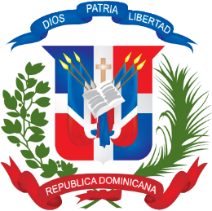 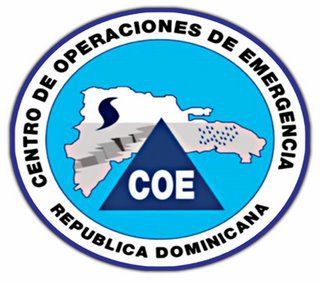 No. Solicitud:        Objeto de la compra: 	Rubro: Planificada:         Detalle pedido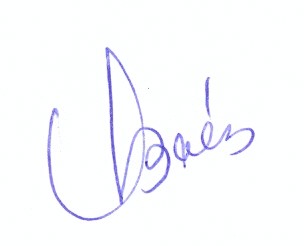 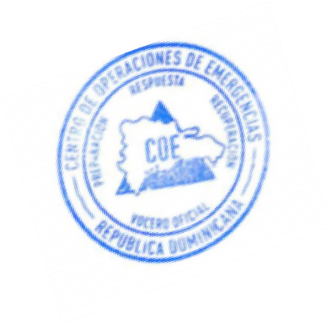 Vilma Báez Almonte _________________________Responsable de la Unidad Operativa de Compras y ContratacionesÍtemCódigoDescripciónUnidad de MedidaCantidad SolicitadaPrecio Unitario EstimadoMonto147131703TANQUES PLASTICOS DE 55 GALONESUd.7501,325.00Total:Observaciones: 